Past Medical HistoryPlease circle the appropriate responsePlease circle all the appropriate responsesEpworth Sleepiness ScalePlease place a check in the appropriate box given each situation ranking your chance of dozing or sleeping								        0               1                2                3MedicationsList all daily medications including over-the-counter
medications and vitamins, herbs or supplements, and contraceptivesAllergiesList any known allergies or sensitivitiesList any allergies and sensitive to the following:Social HistoryMarital status	□ Single	□ Married/Partnered	□ Divorced/Separated	□ WidowedEthnic background	Education	Number of people living in your home		Who?	What type of work do you do?	What type of hobbies or activities do you do?	Are you currently sexually active           □  yes    □   no        if yes, current number of partners ___________             Is your partner(s) □ male □ female □ both             If no, have you been sexually active previously □  yes  □   no: If yes, were your partners □ male □ female □ bothHow would you describe your sexual orientation:  □ heterosexual □ homosexual □ bisexual □ transgender □ other 	          Menstrual HistoryAge of first period ________ 	Dates of Last two menstrual periods _______________ and ____________________Menstrual cycle pattern (check all that apply) Regular periods	 Irregular periods	Spotting before periods	 No periods    Heavy periods    Light periods    Bleeding between periodsIf you have Irregular periods please complete questions 1-7:How many days from start of one period to start of the next period? ________________________	How many days of bleeding do you have? _________________daysIf you have irregular periods:How long have your periods been irregular _____________________________months/years What is the typical time between your periods? __________________________________weeks/monthsWhat is the longest period of time between two periods __________________________weeks/monthsWhat is the shortest period of time between two periods _________________________ weeks/monthsPelvic pain/cramps with your period:	 none   during period    before period  after period at mid cycle during intercourse	with bowel movement with urination cause you to miss work   cause you to miss usual activitiesPelvic pain/cramps are:	 mild	 moderate	 severe worsening    improving	no change	 in midline  on right side  on left sideDo you have or have you had? (Check all that apply) Hot flashes   Increased facial or body hair Breast discharge  Increased acnePlease explain a “Yes” answer: ______________________________________________________________________________________Family Medical HistoryFor how many years have you had the diagnosis of PCOS? ______________What symptoms do you experience?    Irregular menstrual cycles     Abnormal dark hair growth  Acne/skin problems   Balding         Polycystic appearing ovaries  on ultrasound     Weight gain/Trouble losing weightWhat medical conditions do you have related to PCOS?  Diabetes or insulin problems 	 high blood pressure     heart disease What is most concerning to you about PCOS?  (please rank the areas, 1 being the most concerning, use 0 if not concerning)___Irregular menses ___ Infertility ___ Weight loss ___Abnormal hair growth ___Risk of cancer     ___Acne/skin problems 	___Balding ___Medical conditions associated with PCOS (Diabetes /heart disease)   If you experience dark hair growth, please list the areas: __________________________________________________________What hair removal techniques do you use? _________________________________________________________________________How often do you perform hair removal? ________________________________________What treatments have you taken/done for hair removal? ________________________________________________________________________________________________________________________________________________________________________________________________Please rate you hair pattern for these 9 areas (If you have no dark hair growth in an area(s) leave blank): 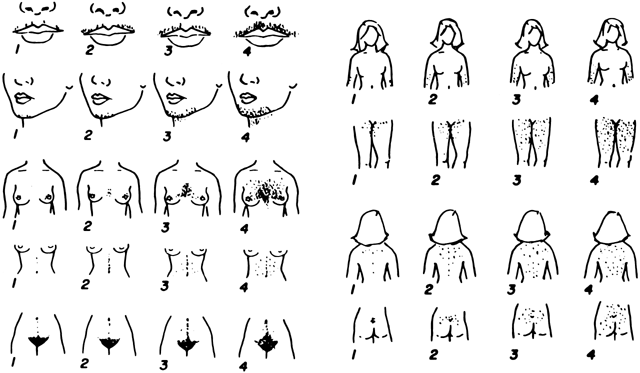 Infertility HistoryDo you have a history of infertility?   	Yes 	NoHow long have you had infertility ________________ months/yearsHave you done infertility treatment?   	Yes	NoIf yes, What medications have you taken?     metformin, highest dose __________    Clomid, highest dose __________Letrozole or Femara, highest dose _________  Gonadotropin injections What treatment cycles have you done?     Ultrasound monitored cycles  intrauterine insemination (IUI)   in vitro fertilizationNumber of cycles completed 		_______ Ultrasound monitored   ________ IUI   ___________ IVFWeight Loss HistoryList any weight loss programs that you have completed without supervision (i.e. South Beach or Adkins diet)__________________________________________________________________________________________________________________________________________________________________List any weight loss programs that you have completed with supervision (i.e. Weight Watchers or Jenny Craig) ________________________________________________________________________________________________________________________________________________________________List any medications you have taken for weight loss _______________________________________________________________________________________________________________________________________________________________________________________________________________Exercise HistoryPlease place a check in the appropriate boxFrequency of exercise:Average time spend exercising:Physical limitations preventing exercise:Nutrition HistoryFood PreferencesDate	_______________________Date	_______________________Date	_______________________Date	_______________________Date	_______________________Date	_______________________Name	___________________________Name	___________________________Name	___________________________Preferred email:_________________________Preferred email:_________________________Preferred email:_________________________Preferred email:_________________________DOB	________Age	________Height	________Height	________Weight	________Primary Ob/Gyn doctor	____________________________________________________Primary care doctor	____________________________________________________Primary Ob/Gyn doctor	____________________________________________________Primary care doctor	____________________________________________________Primary Ob/Gyn doctor	____________________________________________________Primary care doctor	____________________________________________________Primary Ob/Gyn doctor	____________________________________________________Primary care doctor	____________________________________________________Primary Ob/Gyn doctor	____________________________________________________Primary care doctor	____________________________________________________Primary Ob/Gyn doctor	____________________________________________________Primary care doctor	____________________________________________________Primary Ob/Gyn doctor	____________________________________________________Primary care doctor	____________________________________________________Abnormal BleedingyesnoBlood clots in the legsBlood clots in the legsyesyesyesnoThyroid problemsyesnonoDiabetes currentlyyesyesnonoCanceryesnoDiabetes while pregnantDiabetes while pregnantyesyesnonoSystemic Lupus yesnoAge at onset of diabetesAge at onset of diabetes________________________________________Kidney diseaseyesnoDiabetes controlDiabetes controlDiabetes controlgoodpoorpoorHepatitisyesnoPolycystic ovarian syndrome (PCOS)Polycystic ovarian syndrome (PCOS)Polycystic ovarian syndrome (PCOS)yesnono Do you have to take antibiotics before dental workyesnoPolycystic ovarian syndrome (PCOS)Polycystic ovarian syndrome (PCOS)Polycystic ovarian syndrome (PCOS)yesnono Do you have to take antibiotics before dental workyesnoProblems with anesthesiaProblems with anesthesiaProblems with anesthesiayesnono Do you have to take antibiotics before dental workyesnoHypertension (high blood pressure)Hypertension (high blood pressure)Hypertension (high blood pressure)yesnono AIDS/HIVyesnoHypertension (high blood pressure)Hypertension (high blood pressure)Hypertension (high blood pressure)yesnonoHigh cholesterol or triglyceridesHigh cholesterol or triglyceridesHigh cholesterol or triglyceridesyesnonoPast Surgical HistoryPlease list all surgeries and
approximate dates (year)Past HospitalizationsPlease list all hospitalizations and
approximate dates (year)Comorbiditiesoffice use onlyPsychiatric HistoryAnxiety disorderyesnoPostpartum depressionYesnoBipolar I disorderyesnoAnorexia nervosaYesnoBipolar II disorderyesnoBulimia nervosaYesnoBorderline personality disorderyesnoBinge eating disorderYesnoDepressionyesnoEating disorder, NOSYesnoReview of SystemsCheck all that applies:GeneralMusculoskeletalBreastsRespiratoryWeight gain/lossMuscle weaknessDischarge (clear?	bloody?	milky?	)Shortness of breathAnorexia/bulimiaDecreased energy/staminaLumps	PainAsthma	Lack of energyRheumatoid arthritisRashWheezingFever/ChillsLupus erythematosusAbnormal mammogramBloody coughOther  	Other  	PainOther  	 Other  	Mental Health ProblemsNeurological ProblemsEndocrine/HormonalDepression  Anxiety  Genito-UrinaryWeakness/loss of balanceDiabetesSchizophreniaBladder infectionsSeizures/EpilepsyHair lossOther  	Kidney infectionsHeadachesThyroid gland problemsVaginal infectionsMigraine headachesExcessive thirst or hungerHead, Eyes, Nose, & ThroatFrequent urinationNumbnessTemperature intolerance –DizzinessLeaking urineMemory lossHot flashes or feeling coldHeadachesBlood in the urineOther  	Other  	Blurred visionOther  	Hearing loss/deafnessSkin/ExtremitiesGastrointestinalLoss of sense of smellHematologicUnexplained rashNausea/vomitingChronic nasal congestionBlood clotting disorder/blood clotAcneUlcersOther  	Sickle cell anemiaSkin cancerDiarrheaEasy bruisingExcess hair growthConstipationCardiovascularSwollen glands/lymph nodesMoles changing appearanceIrritable Bowel SyndromePalpitations  MurmursBlood transfusions (dates/reasons	)Other  	Change in bowel habitsChest pain   StrokeOther  	Other  	Heart attackMitral valve prolapseOther  	NEVER SLIGHTMODERATEHIGHSitting and readingWatching TVSitting inactive in a public spaceBeing a passenger in a motor vehicle for an hour or moreLying down in the afternoonSitting and talking to someoneSitting quietly after lunch (no alcohol)Stopped for a few minutes in traffic while drivingNameDosageFrequencyReasonMedication AllergyReactionReactionLatexyesnoDyeyesnoIodineyesnoTapeyesnoDo you currently smoke?yesnoDo you drink alcohol?yesnoHave you ever smoked more than 100 cigarettes?yesno  Drinks per day__________________Have you ever smoked more than 100 cigarettes?yesno  How often__________________   Age started__________________Do you use controlled substances?yesno   Age last smoked__________________Do you use controlled substances?yesno   Average cigarettes per day__________________How often__________________   Total years smoking__________________Please indicate if you have a family history of the following:Please indicate if you have a family history of the following:Please indicate if you have a family history of the following:Please indicate if you have a family history of the following:Please indicate if you have a family history of the following:Please indicate if you have a family history of the following:Please indicate if you have a family history of the following:Please indicate if you have a family history of the following:Please indicate if you have a family history of the following:Parent(s)Parent(s)Parent(s)Sibling(s)Sibling(s)Other Relativescousins, aunts, grandparents, etc.No Family HistoryDon’t KnowMotherMotherFatherBrotherSisterOther Relativescousins, aunts, grandparents, etc.No Family HistoryDon’t KnowDiabetesHeart DiseaseHypertensionGallstonesObesitySleep ApneaAsthmaCancer (specify type)DepressionHigh CholesterolOsteoporosisStrokePCOSChemical dependencyBipolar disorderPCOS HistoryAge you first became overweight_________Weight comfortably maintained                              _________Highest adult weight_________Lowest adult weight_________Please circle all that applyGrew up:        overweight      normal weight          active in sports      under wt.         average wt.Weight gain after:   pregnancy        marriage        divorce        separation        quit smoking                                   moved            desk job                injury                gradual           Please circle all that applyGrew up:        overweight      normal weight          active in sports      under wt.         average wt.Weight gain after:   pregnancy        marriage        divorce        separation        quit smoking                                   moved            desk job                injury                gradual           Please circle all that applyGrew up:        overweight      normal weight          active in sports      under wt.         average wt.Weight gain after:   pregnancy        marriage        divorce        separation        quit smoking                                   moved            desk job                injury                gradual           Please circle all that applyGrew up:        overweight      normal weight          active in sports      under wt.         average wt.Weight gain after:   pregnancy        marriage        divorce        separation        quit smoking                                   moved            desk job                injury                gradual           Please circle all that applyGrew up:        overweight      normal weight          active in sports      under wt.         average wt.Weight gain after:   pregnancy        marriage        divorce        separation        quit smoking                                   moved            desk job                injury                gradual           I don’t do this1x/week2-3x/week4-5x/week6+x/weekWalkingStretchingWeight LiftingAerobicOther: ________________________I don’t do this< 15 min.15-29 min.30-44 min.45-59 min.60+ min.WalkingStretchingWeight LiftingAerobicOther: ________________________Hip painyesnoBack painyesnoKnee painyesnoFatigueyesnoAnkle painyesnoDiaphoresisyesnoFoot painyesnoShortness of breathyesnoHow many meals do you eat daily____________________Do you snack between mealsyesnoDo you drink sodayesno	Dietyesno	RegularyesnoHow many sodas do you drink daily____________________CandyyesnoFast foodyesnoCookiesyesnoSeafoodyesnoFried foodyesnoCakes or piesyesnoPizzayesnoVegetablesyesnoChocolateyesnoSteak or red meatyesnoChips and snacksyesnoDairy productsyesnoFood allergies	Eating BehaviorsOther contributing factorsFood allergies	Eating BehaviorsOther contributing factorsFood allergies	Eating BehaviorsOther contributing factorsFood allergies	Eating BehaviorsOther contributing factorsFood allergies	Eating BehaviorsOther contributing factorsFood allergies	Eating BehaviorsOther contributing factors